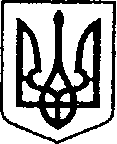 УКРАЇНАЧЕРНІГІВСЬКА ОБЛАСТЬН І Ж И Н С Ь К А    М І С Ь К А    Р А Д АВ И К О Н А В Ч И Й    К О М І Т Е ТР І Ш Е Н Н Я  від «13»  січня  2022 р.	         м. Ніжин		                    № 12Відповідно до статей 30, 42, 52, 53, 59, 73 Закону України «Про місцеве самоврядування в Україні», Регламенту виконавчого комітету Ніжинської  міської  ради VIIІ скликання, затвердженого рішенням міської ради від 24.12.2020 року № 27-4/2020, рішення виконавчого комітету Ніжинської міської ради «Про зміну статусу частини приміщення комунальної власності Ніжинської територіальної громади, орієнтовною площею 55,78 кв. м., що знаходиться за адресою: Чернігівська область, місто Ніжин, вулиця Амосова академіка (Семашка), будинок 14 а, приміщення 1 та включення його до житлового фонду Ніжинської територіальної громади» № 469 від 09.12.2021 р., враховуючи лист директора комунального підприємства «Служба Єдиного Замовника» Борисенка М. Д. № 1323 від 20.12.2021 р., виконавчий комітет Ніжинської міської ради вирішив:1. Доручити комунальному підприємству «Служба Єдиного Замовника» виготовити та підготувати необхідну проектну документацію щодо реконструкції частини нежитлового приміщення комунальної власності Ніжинської територіальної громади, орієнтовною площею          55,78 кв. м., що знаходиться за адресою: Чернігівська область, місто Ніжин, вулиця Амосова академіка (Семашка), будинок 14 а, приміщення 1, під житлову квартиру.2. Доручити директору комунального підприємства «Служба Єдиного Замовника» Борисенку М. Д. звернутись до уповноважених органів для виготовлення проектної документації щодо реконструкції частини нежитлового приміщення комунальної власності Ніжинської територіальної громади, орієнтовною площею 55,78 кв. м., що знаходиться за адресою: Чернігівська область, місто Ніжин, вулиця Амосова академіка (Семашка), будинок 14 а, приміщення 1, під житлову квартиру.	3. Начальнику відділу комунального майна управління комунального майна та земельних відносин Ніжинської міської ради Федчун Н. О. забезпечити оприлюднення даного рішення на сайті Ніжинської міської ради протягом п’яти робочих днів з дня його прийняття.	4. Контроль за виконанням даного рішення покласти на начальника управління комунального майна та земельних відносин Ніжинської міської ради Онокало І. А та першого заступника міського голови з питань діяльності виконавчих органів ради Вовченка Ф. І.	     Міський голова                                                                          Олександр КОДОЛАПояснювальна запискадо проекту рішень «Про надання дозволу на виготовлення проектної документації щодо реконструкції частини нежитлового приміщення комунальної власності Ніжинської територіальної громади, орієнтовною площею 55,78 кв. м., що знаходиться за адресою: Чернігівська область, місто Ніжин, вулиця Амосова академіка (Семашка), будинок 14 а, приміщення 1, під житлову квартиру»від «13» січня 2022 р. № 12Даний проект рішення підготовлений з дотриманням норм Конституції України, відповідно до статей 30, 42, 52, 53, 59, 73 Закону України «Про місцеве самоврядування в Україні», Регламенту виконавчого комітету Ніжинської  міської  ради VIIІ скликання, затвердженого рішенням міської ради від 24.12.2020 року № 27-4/2020, рішення виконавчого комітету Ніжинської міської ради «Про зміну статусу частини приміщення комунальної власності Ніжинської територіальної громади, орієнтовною площею 55,78 кв. м., що знаходиться за адресою: Чернігівська область, місто Ніжин, вулиця Амосова академіка (Семашка), будинок 14 а, приміщення 1 та включення його до житлового фонду Ніжинської територіальної громади» № 469 від 09.12.2021 р., враховуючи лист директора комунального підприємства «Служба Єдиного Замовника» Борисенка М. Д. № 1323 від 20.12.2021 р.Даний проект рішення дасть можливість виготовити необхідну проектну документацію щодо реконструкції частини нежитлового приміщення комунальної власності Ніжинської територіальної громади, орієнтовною площею 55,78 кв. м., що знаходиться за адресою: Чернігівська область, місто Ніжин, вулиця Амосова академіка (Семашка), будинок 14 а, приміщення 1, під житлову квартиру.Начальник управління комунального майна таземельних відносин Ніжинської міської ради                          Ірина ОНОКАЛОПро надання дозволу на виготовлення проектної документації щодо реконструкції частини нежитлового приміщення комунальної власності Ніжинської територіальної громади, орієнтовною площею 55,78 кв. м., що знаходиться за адресою: Чернігівська область, місто Ніжин, вулиця Амосова академіка (Семашка), будинок 14 а, приміщення 1, під житлову квартируВізують:Начальник управління комунального майната земельних відносин Ніжинської міської ради                              Ірина ОНОКАЛОПерший заступник міського голови з питань діяльності виконавчих органів ради                            Федір ВОВЧЕНКОКеруючий справами виконавчого комітету Ніжинської міської ради                            Валерій САЛОГУБДиректор комунального підприємства «Служба Єдиного Замовника»                       Микола БОРИСЕНКОНачальник відділу юридично-кадрового забезпечення апарату виконавчого комітету Ніжинської міської ради                                 В’ячеслав ЛЕГАГоловний спеціаліст-юрист відділу бухгалтерського обліку, звітності та правового забезпечення управління комунального майна та земельних відносин Ніжинської міської ради                           Сергій САВЧЕНКО